This is an application for Teacher Education students enrolled in early childhood, primary or secondary courses, studying in rural and remote regions, to apply for an Arthur Thyne Reid Foundation Teacher Education Student Scholarship Package. This package provides students with 3 years membership of AAEE. There are up to 10 packages available in each of the eight Chapters of AAEE. These include ACT, NSW, VIC, TAS, QLD, SA, NT and WA. The package will also include access to funding to attend a local or national event over the life of the 3 year membership. Applicants InformationInstitution Staff Contact InformationSubmissionPlease complete the submission criteria below that details relevant information relating to the applicant. Each criteria response no more than 250 words and evidence and verifiable examples. The submission is to be supported by evidence of enrollment in the respective teaching education degree from that institution. Please attach to this submission. The judging panel’s selection will be based on the submission that addresses the following criteria.Rural and Remote Students’ Access to Sustainability Practices Submission 2021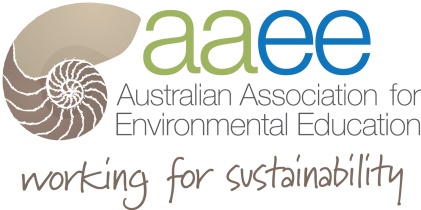 Full Name:Date:LastFirstAddress:PostcodePhone:EmailSignature Full Name:Date:LastFirstAddress:PostcodePhone:EmailSignature Outline the nature of your involvement in your local environmental groups. (250 words)Is there a particular aspect of education for sustainability that you believe you are committed to influence? (250 words)Is there a particular aspect of education for sustainability that you believe you are committed to influence? (250 words)Is there a particular aspect of education for sustainability that you believe you are committed to influence? (250 words)Is there a particular aspect of education for sustainability that you believe you are committed to influence? (250 words)What suggestions do you believe will support the development of your understanding of how to teach education for sustainability? (250 words)What suggestions do you believe will support the development of your understanding of how to teach education for sustainability? (250 words)What suggestions do you believe will support the development of your understanding of how to teach education for sustainability? (250 words)What suggestions do you believe will support the development of your understanding of how to teach education for sustainability? (250 words)SEND NOMINATION TO: Attention: AAEE  ATRF 2021  admin@aaee.org.au Attach file using the following file name e.g. AAEEATRF2021_SLogan NOMINATIONS Close: 27th August 2021 Close of business      AAEE Website www.aaee.org.au /grants     Submissions reviewed by the AAEE Panel in early AugustApplicants notified by email in August Applicants apply for membership and appropriate Chapter notified for mentoring. 